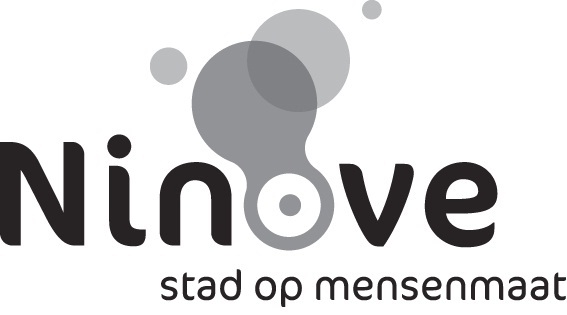 Besluiten van de burgemeester van 09 augustus 2019BEKNOPTE BESLUITENLIJST1.	Huisvesting - bevel tot het stutten en stabiliseren van de woning gelegen Appelterre-dorp  in Appelterre in kader van de openbare veiligheidDe burgemeester heeft beslist om een bevel uit te vaardigen voor het stutten en stabiliseren van een woning.2.	Mobiliteit - afwijking geluidsoverlast aanleg fietssuggestiestrokenToestemming voor het uitvoeren van werken tussen 19u en 6u